Autism Consortium for Parents 2018-2019REGISTRATION FORM
Name: ____________________________________________________________Child’s Age: _______________________________________________________Email: ____________________________________________________________Which session will you attend? Please choose:September 25th        October 30th       November 27Th       January 29thFebruary 26th            March 26thPlease email the registration form to Kylie McKinneykbmckinney@spart7.org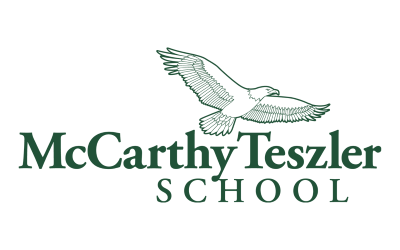 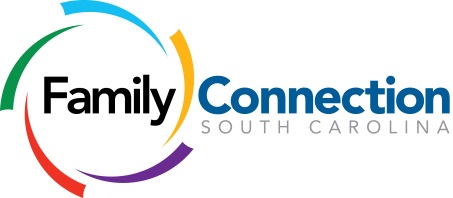 McCarthy Teszler School (District 7) and Family Connection of SC 2018-2019Dear Parent(s)/ Caregiver(s) of a child/children with Autism, You are invited to participate in the Autism Consortium for Parents 2018-2019, hosted by McCarthy Teszler School (District 7) and Family Connection. Sessions will be held from 5:00 pm-6:00 pm on Tuesdays (last Tuesday of every month) the dates listed below. 249 North Grove Medical Park Drive
2nd Floor
Spartanburg, SC 29303
We will discuss latest research on autism and practical solutions for you to use on a daily basis.Schedule for Parents:September 25th (Tuesday) from 5:00-6:00Autism, who it Affects, and the TypesOctober 30th (Tuesday) from 5:00-6:00Autism vs. Learning and Attention Issues: What You Need to KnowNovember 27th (Tuesday) from 5:00-6:00*Questions will be submitted prior to the session via questionnaire/formQuestion and Answer ForumJanuary 29th (Tuesday) from 5:00-6:00Autism Strength and AbilitiesFebruary 26nd (Tuesday) from 5:00-6:00Challenging Behaviors and Social IssuesMarch 26th (Tuesday) from 5:00-6:00*Questions will be submitted prior to the session via questionnaire/formQuestion and Answer Forum